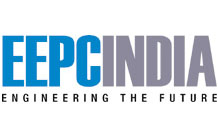 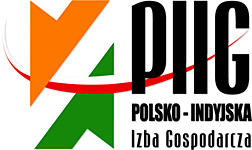 INDIA-POLAND COOPERATION & INVESTMENTS: MANUFACTURING, ENGINEERING & ALLIED SECTORS                                                                                                                 SEMINAR + B2B MEETINGS3 JUNE 2014, 15.30 – 18.30 hrsPOZNAN INTERNATIONAL FAIRPAVILLON 15, HALL 1A and 1B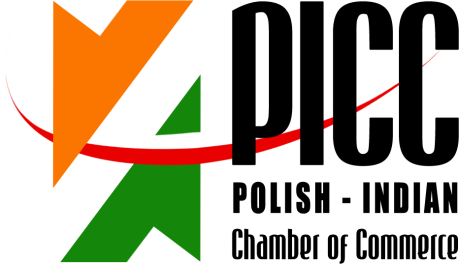 INDIA-POLAND COOPERATION & INVESTMENTS: MANUFACTURING, ENGINEERING & ALLIED SECTORS                                                                                                                 SEMINAR + B2B MEETINGS3 JUNE 2014, 15.30 – 18.30 hrsPOZNAN INTERNATIONAL FAIRPAVILLON 15, HALL 1A and 1B15.30 – 15.35	Welcome address by Mr Ryszard Sznajder, President of the Board, Polish-Indian Chamber of Commerce;15.35 – 15.40	Welcome address by Mr Jerzy Pietrewicz, Secretary of State, Ministry of Economy;15.40 – 15.50	Keynote address by Mr. Rajeev Kher, Commerce Secretary, Ministry of Commerce and Industry, Govt. of India (to be confirmed by EEPC)15.50 – 15.55	Address by Mr. Ravi Capoor, Joint Secretary, Ministry of Commerce & Industry, Government of India15:55 – 16:00	Mr. Anupam Shah, Chairman, EEPC India, Leader of the Business Delegation, Engineering Export Promotion Council 16.00 – 16.15	Economic situations and development prospects of Poland, Chief Economist, PKO Bank Polski (the biggest Polish Bank)16:15 – 16.30	Von Zanthier& Schulz - Investment climate in Poland – business opportunities for Indian companies. Investing in and trading with Poland – tax and legal aspects16:30 – 16.40	INVEST India16.40 – 17.00	Success case – Poland-India business cooperation-	Flex Films Europa Ltd. (Uflex Group)17.00 – 17.10	Question & Answer Session17.10 – 17.20	Signing of MoU Between Invest India & Invest PolandREGISTRATION FORMINDIA-POLAND COOPERATION & INVESTMENTS: MANUFACTURING, ENGINEERING & ALLIED SECTORS                                                                                                                 SEMINAR + B2B MEETINGS3 JUNE 2014, 15.30 – 18.30 hrsPOZNAN INTERNATIONAL FAIRPAVILLON 15, HALL 1A and 1BThis to be without any financial obligation on our Company i.e Senor Metals Pvt LtdPlease return this form preferably in word format by return email by 8th May 2014: Ms. Anna KobierskaPolish-Indian Chamber of Commerce                                     Bukowska 12 World Trade Center buildingPoznan International Fair                                                 60-810 Poznan                                                                                                                                       tel: + 48 (61) 865 38 23                                                                E-mail: anna.kobierska@piig-poland.org, Klaudia.gostynska@piig-poland.org & mark a copy to nchoudhury@eepcindia.netImię i Nazwisko/ RepresentativeName:Mr. Atul  ShahMr. Atul  ShahMr. Atul  ShahStanowisko / Designation:DirectorDirectorDirectorFirma/ Company Name:SENOR METALS PVT. LTD.SENOR METALS PVT. LTD.SENOR METALS PVT. LTD.Adres/Address:Plot-353, GIDC-II, Dared, JAMNAGAR – 361004 Gujarat State [INDIA]Plot-353, GIDC-II, Dared, JAMNAGAR – 361004 Gujarat State [INDIA]Plot-353, GIDC-II, Dared, JAMNAGAR – 361004 Gujarat State [INDIA]Numer telefonu/Telephone number:+91-288-2730251/252/253 Fax   # +91-288-2730254+91-288-2730251/252/253 Fax   # +91-288-2730254+91-288-2730251/252/253 Fax   # +91-288-2730254E-mail:info@senormetals.in;atul@senormetals.inwww.senormetals.inKrótkainformacjant. działalnościfirmy/ Brief Company Profile:Manufacturers of Copper & Copper Base Alloys Brazing and Welding Wires ,Resistance Welding Products, Aluminum Alloys Brazing and Metalizing Products ,EDM Wires, High Copper Alloys like Chromium Copper, Chromium Zirconium Copper, Cadmium Copper, Tellurium copper, Sulphur Copper, Copper Nickel Alloys and  Components made from these alloys, Extruded Rods, Profiles, Tubes, Wires ,  Wires for Miniature Precision Turned Components, Fastener wires, Ingots, Centrifugal Castings , and ComponentsManufacturers of Copper & Copper Base Alloys Brazing and Welding Wires ,Resistance Welding Products, Aluminum Alloys Brazing and Metalizing Products ,EDM Wires, High Copper Alloys like Chromium Copper, Chromium Zirconium Copper, Cadmium Copper, Tellurium copper, Sulphur Copper, Copper Nickel Alloys and  Components made from these alloys, Extruded Rods, Profiles, Tubes, Wires ,  Wires for Miniature Precision Turned Components, Fastener wires, Ingots, Centrifugal Castings , and ComponentsManufacturers of Copper & Copper Base Alloys Brazing and Welding Wires ,Resistance Welding Products, Aluminum Alloys Brazing and Metalizing Products ,EDM Wires, High Copper Alloys like Chromium Copper, Chromium Zirconium Copper, Cadmium Copper, Tellurium copper, Sulphur Copper, Copper Nickel Alloys and  Components made from these alloys, Extruded Rods, Profiles, Tubes, Wires ,  Wires for Miniature Precision Turned Components, Fastener wires, Ingots, Centrifugal Castings , and ComponentsPropozycjabiznesowa /Brief information on business proposal:We are searching for Distributors or Dealers and InstitutionalBuyers for our welding and Brazing products and other products’listed above.We are searching for Distributors or Dealers and InstitutionalBuyers for our welding and Brazing products and other products’listed above.We are searching for Distributors or Dealers and InstitutionalBuyers for our welding and Brazing products and other products’listed above.Chcielibyśmy odbyć spotkanie z następującymi firmami / We would like to meet with representatives of the following companies:1)Distributors or Dealers of Welding and Brazing Products2)Automotive Companies Purchase representatives3)Any other comannies who have interest in our products1)Distributors or Dealers of Welding and Brazing Products2)Automotive Companies Purchase representatives3)Any other comannies who have interest in our products1)Distributors or Dealers of Welding and Brazing Products2)Automotive Companies Purchase representatives3)Any other comannies who have interest in our products